16.  (clause)	Crooked are the sticks ____________________________.17. (word)	The __________________________ fruit was sweet.18. (clause)	The music ________________________sounds strange.19. (clause) 	I felt excited ____________________________.20. (word)	Father looks ____________________________ tired.Writing a Paragraph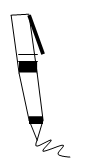 Using Sentences in the S-LC-C Pattern      Activity 8		Write a ten sentence paragraph about the following picture. Be sure to use the   S-LV-C pattern in all your sentences.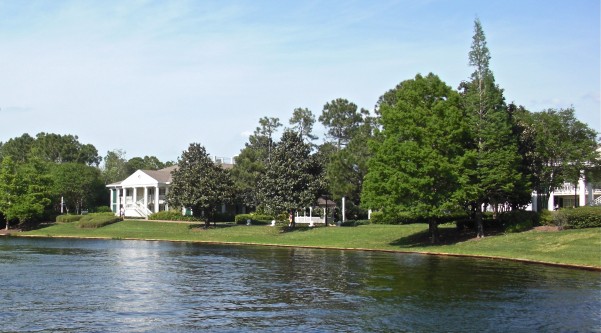 ____________________________________________________________________________________________________________________________________________________________________________________________________________________________________________________________________________________________________________________________________________________________________________________________________________________________________________________________________________________________________________________________________________________________________________________________________________________________________________________________________________________________________________________________________________________________________________________________________________________________________________________________________________________________________________________________________________________________________________________________________________________________61THE S-TV-(IO)-DO SENTENCE PATTERN62Analyzing Sentences in the S-TV-(IO)-DO Pattern      Activity 1		Identify the parts of each sentence and write them under the proper heading in the table given below.Blood gives life.A healthy Filipino has 16-18 glasses of blood.He may donate one glass of blood.Donating it will not cause any weakness.It saves life.Giving blood doesn’t take much time.The process takes about 30 minutes.The process stimulates blood donors.Doctors examine blood donors.The Red Cross gives every donor a Blood Donor Card.63Completing Sentences in S-TV-(IO)-DO Pattern      Activity 2		Complete each sentence with what is asked in the parenthesis.1. 	(Subject)		  ___________________cooks home grown vegetables.2.        (Transitive Verb)	You ___________________________ the vegetables in your own garden.3.        (Indirect Object)	One may give ________________________ part of his  harvest.4. 	(Direct Object)	He may sell ______________________ in the market.5.        (Subject)	_______________________ earn additional income from gardening.6. 	(Transitive Verb)	Even the children ________________________ water the plants. 7. 	(Indirect Object)	They can also help ___________________________pull the weeds.8. 	(Direct Object)	Many enjoy __________________________ during their free time.9. 	(Indirect Object)	Encourage _______________________ to engage in gardening.10. 	(Direct Object) 	Plant _______________________ now and make your surrounding green.Writing a ParagraphUsing Sentences in the S-LC-C Pattern      Activity 3		Write sentences following the S-TV-DO pattern. Use the verbs written after each number. Changes can be made on the tense and number of these verbsdo		________________________________________________________________put		________________________________________________________________add	________________________________________________________________make	________________________________________________________________read	________________________________________________________________646.  start	__________________________________________________________7. begin 	__________________________________________________________8. report 	__________________________________________________________9. return	__________________________________________________________10. compose	__________________________________________________________Transforming S-TV-DO into S-TV-IO-DO Pattern      Activity 4		Transform each of the following into a sentence that contains an indirect object as in No.1.Teachers often give pieces of advice to their students.Answer: Teachers often give their students pieces of advice.2.  The heroes showed the way to us.	Answer: _______________________________________________________________3. The wife prepared snacks for the visitors.	Answer: _______________________________________________________________4. The grandfather made a toy for the boy.	Answer:________________________________________________________________5. My sisters bought a washing machine for Mother.	Answer: _______________________________________________________________6. The suitor will build a house for the maiden.Answer: _______________________________________________________________7. Parents should teach good manners to their children.	Answer: _______________________________________________________________8. The manager of the company awarded P50,000 to the model employee.	Answer: _______________________________________________________________9. Aunt Mary will leave a sweater for me.	Answer: _______________________________________________________________10. The driver entrusted his key to the boy.	Answer: _______________________________________________________________65Writing  Sentences in the S-TV-IO-DO Pattern      Activity 5		Write sentences following the  S-TV-IO-DO pattern. Use the verbs written after each number. Changes can be made on the tense and number of these verbs.1.  give 	________________________________________________________________2. show	________________________________________________________________3. make	________________________________________________________________4. bring 	________________________________________________________________5. build		________________________________________________________________6. teach	________________________________________________________________7. award	________________________________________________________________8. weave	________________________________________________________________9. assign	________________________________________________________________10. entrust	________________________________________________________________Writing a ParagraphActivity 6		Write a paragraph of not less than ten sentences on how you can make it to the honor roll this school year. Your work will be rated based on the following criteria.A. Written in paragraph form					1 pointB. Composed of	10 sentences						4 points	7-9 sentences		(3 points)	4-6 sentences		(2 points)	1-3 sentences		(1 point)C. Used correct sentences in the S-TV-(IO)-DO pattern	5 sentences						5 points	4 sentences		(4 points)	3 sentences		(3 points)	2 sentences		(2 points)	1 sentence		(1 point)Total Points . . . . . . . . . . . . . . . . . . . . . . . . . . . . . . . . . . . . 	10 points		66_______________________________________________________________________________________________________________________________________________________________________________________________________________________________________________________________________________________________________________________________________________________________________________________________________________________________________________________________________________________________________________________________________________________________________________________________________________________________________________________________________________________________________________________________________________________________________________________________________________________________________________________________________________________________________________________________________________________________________________________________________________________________________________________________________________________________________________________________________________________________________________________________________________________________________________________________THE S-IV-(M) SENTENCE PATTERN67Analyzing Sentences in the S-IV-(M) Pattern      Activity 1		Identify the parts of each sentence and write them under the proper heading in the table given below.Durian originated from the Malay archipelago.This fruit grows in the Philippines.It belongs to a tree family known as Bombaceae.Durian abounds in October.Lovers of this fruit go to Davao.They travel for hours just to taste it.Some scream upon tasting it.Others swear.Many vomit because of its smell.Someday I’ll fly to Davao to taste it.68Identifying and Classfying Modification Structure      Activity 2		Identify whether the modification, if any, in the sentences used in Activity 1 id an adverb of place, manner, time, frequency, reason or negation. There may be two adverbs in one sentence.Modification	________________________________________________________________________________________________________________________________________________________________________________________________________________________________________________________________________________________________________________________________________________________________________________________________________________69Patterning Sentences      Activity 3		Write the pattern of the following sentences. Be reminded that an intransitive verb may or may not be followed by modification. Also, the modification may also appear before the subject. No 1 is done for you.The passenger   waited   at the airport.         S                   IV               MThe children ate hurriedly to catch the fight.The widow cried upon seeing the children.The plane arrived late.At last it came.Her companion sighed.They went to the comfort room.The fell in line.An old woman was shouting.She stopped.Completing Sentences in the S-IV-(M) Pattern      Activity 4		Complete the sentences in the S-IV-(M) pattern by supplying what is asked for in the parenthesis.(S)		_______________________ laugh silently.(IV)		___________________________ with their neighbors.(M)		The stranger spoke _____________________.(S)		____________________ think positively.(IV)		The brightest student ____________________ confidently.(M)		He answered ________________________.(S)		______________________ explained clearly.(IV)		The teacher ______________________.70No.STV(IO)(DO)12345678910No.SubjectIntransitive VerbModification12345678910